О мерах по реализации решения Собрания депутатов Таутовского сельского поселения Аликовского района «О внесении изменений в решение Собрания депутатов Таутовского сельского поселения«О бюджете Таутовского  сельскогопоселения Аликовского района на 2021 год и на плановый период 2022и 2023 годов»В соответствии с решением Собрания депутатов Таутовского сельского поселения Аликовского района Чувашской Республики от 30.03.2021г. № 34 «О внесении изменений в решение Собрания депутатов Таутовского сельского поселения Аликовского района «О бюджете Таутовского сельского поселения Аликовского района Чувашской Республики на 2021 год и на плановый период 2022 и 2023 годов», администрация Таутовского сельского поселения Аликовского района постановляет:1. Принять к исполнению бюджет Таутовского сельского поселения Аликовского района Чувашской Республики на 2021 год и на плановый период 2022 и 2023 годов с учетом изменений, внесенных решением Собрания депутатов Таутовского  сельского поселения от 30.03.2021№ 34 «О внесении изменений в решение Собрания депутатов  Таутовского  сельского поселения Аликовского района Чувашской Республики «О бюджете Таутовского сельского поселения Аликовского района Чувашской Республики 2021 год и на плановый период 2022 и 2023 годов» (далее – Решение).2. Утвердить прилагаемый перечень мероприятий по реализации Решения согласно Приложению к настоящему Постановлению.3. Настоящее   постановление   подлежит    официальному  опубликованию (обнародованию) в муниципальной газете Таутовского сельского поселения Аликовского района.Глава Таутовскогосельского поселения                                                                                   А.Н. ВасильевПриложение к постановлению главы Таутовского сельского поселения Аликовского районаот 05.04.2021 г. № 28П Е Р Е Ч Е Н Ьмероприятий по реализации решения Собрания депутатов Таутовского сельского поселенияАликовского района  Чувашской Республики от 30.03.2021г. № 34 «О внесении изменений в решение Собрания депутатов Таутовского сельского поселения Аликовского района Чувашской Республики«О  бюджете Таутовского сельского поселения Аликовского района Чувашской Республики на 2021 год и на плановый период 2022 и 2023годов»ЧУВАШСКАЯ РЕСПУБЛИКААЛИКОВСКИЙ РАЙОН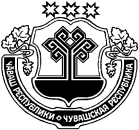 ЧĂВАШ РЕСПУБЛИКИЭЛĔК РАЙОНĚАДМИНИСТРАЦИЯТАУТОВСКОГО СЕЛЬСКОГОПОСЕЛЕНИЯПОСТАНОВЛЕНИЕ05.04.2021  № 28     деревня ТаутовоТАВĂТ ЯЛ ПОСЕЛЕНИЙĚНАДМИНИСТРАЦИЙЕЙЫШĂНУ05.04.2021  28 №           Тавăт ялě№ п/пНаименование мероприятияСроки реализацииОтветственныйисполнитель12341.Представление в финансовый отдел администрации Аликовского района сводных справок об изменении бюджетной росписи по главному распорядителю (распорядителю) средств бюджета Таутовского сельского поселения Аликовского района, справок об изменении бюджетных смет казенных учреждений Таутовского сельского поселения Аликовского района, планов финансово-хозяйственной деятельности бюджетных учреждений Таутовского сельского поселения Аликовского района на 2021 год и предложений по уточнению показателей кассового плана исполнения бюджета Таутовского сельского поселения Аликовского района на 2021 годдо 09.04.2021 г. главные распорядители средств бюджета Таутовского сельского поселения Аликовского района 2.Внесение изменений в сводную бюджетную роспись бюджета Таутовского сельского поселения Аликовского района на 2021 годне позднее 10.04.2021 г финансовый отдел3.Представление в финансовый отдел администрации Аликовского района уточненных бюджетных смет казенных учреждений Таутовского сельского поселения Аликовского района, по которым были внесены изменения, на 2021 годне позднее 14.04.2021 г.главные распорядители средств бюджета Таутоваского сельского поселения  Аликовского района 